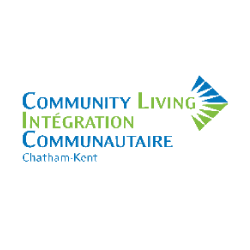 Community Living Chatham-Kent provides support and services for people who have an intellectual disability. Our goal is that all people live in a state of dignity, share in all elements of living in the community and have the opportunity to participate effectively.Part-Time Direct Support ProfessionalsA career here allows you to:connect to a purposehelp othersmake a contributionsee meaning in your workhave an impact on people and your communityhave a career that mattersmake a differenceQualificationsA minimum of a high school diploma is required and preference shall be given to applicants who have a D.S.W. diploma or an acceptable combination of education, training and experience. Knowledge of health care procedures, and personal support skills are an asset. Valid CPR/First Aid and a current vulnerable sector check are required.Hours of Work: Average 16-24 hours per weekSalary: $ 20.84 to $21.95 per hourQualified applicants are invited to e-mail, fax, or mail their cover letters and résumés. Community Living Chatham-Kent embraces a culture of diversity and inclusion, and welcomes applications from all qualified persons.  Physical accommodations required during the hiring process will be made upon request.Apply to hallison@clc-k.ca or fax 519-352-5459.Please contact the Human Resources Administrator at 519.352.1174, extension 237 for additional information. 